Об утверждении муниципальной целевой программы «Пожарная безопасность населения Никулинского сельского поселения Порецкого района Чувашской Республики на период 2021-2023 г.г» В соответствии со статьей 19 Федерального закона от 21.12.1994 года № 69-ФЗ «О пожарной безопасности», с пунктом 9 части 1 статьи 14 Федерального закона от 06.10.2003 года № 131-ФЗ «Об общих принципах организации местного самоуправления в Российской Федерации», в целях обеспечения первичных мер пожарной безопасности, усиления противопожарной защиты населенных пунктов на территории Никулинского сельского поселения Порецкого района, уменьшения количества пожаров, гибели людей, травматизма и размера материальных потерь от огня администрация Никулинского сельского поселения Порецкого района п о с т а н о в л я е т:1. Утвердить прилагаемую муниципальную программу «Пожарная безопасность населения Никулинского сельского поселения  Порецкого района Чувашской Республики на период 2021-2023г.г.»2. Настоящее постановление вступает в силу после его официального опубликования и распространяется на правоотношения, возникшие с 1 января 2021 года.3. Контроль за исполнением настоящего постановления оставляю за собой.Глава Никулинскогосельского поселения                                                                                          Г.Л.ВасильевУТВЕРЖДЕНА        постановлением администрации        Никулинского сельского поселения        от 20.05.2021 года  № 44Муниципальная целевая Программа«Пожарная безопасность населения  Никулинского сельского поселенияПорецкого района Чувашской Республики на период 2021-2023 г.г»Паспорт Программы1. Общие положенияМуниципальная целевая программа «Пожарная безопасность населения Никулинского сельского поселения Порецкого района Чувашской Республики  на период 2021-2023 г.г» определяет направления, и механизмы решения проблемы обеспечения первичных мер пожарной безопасности на территории Никулинского сельского поселения, усиление противопожарной защиты населенных пунктов и объектов социальной сферы.Настоящая Программа  разработана в соответствии с нормативными актами Российской Федерации:         Федеральным законом от 6 октября 2003 года № 131-ФЗ «Об общих принципах организации местного самоуправления в Российской федерации»;         Федеральным законом от 21 декабря 1994 года № 68-ФЗ «О защите населения и территорий от чрезвычайных ситуаций природного и техногенного характера» (в редакции         Федерального закона от 08.12.2020г. №с 429-ФЗ);         Федеральным законом от 21 декабря 1994 года № 69-ФЗ «О пожарной безопасности» (в редакции Федерального закона от 28.05.2017г. №с 100-ФЗ);         Федеральным Законом  от 22 августа 2004 года № 122-ФЗ «О внесении изменений в законодательные акты Российской Федерации и признании утратившими силу некоторых законодательных актов Российской Федерации в связи с принятием федеральных законов «О внесении изменений и дополнений в Федеральный закон «Об общих принципах организации законодательных (представительных) и исполнительных органов государственной власти субъектов Российской Федерации» и «Об общих принципах организации местного самоуправления в Российской Федерации»;2. Содержание проблемы и обоснование необходимости ее решенияпрограммными методамиДля предупреждения пожаров администрацией Никулинского сельского поселения ведется определенная работа:- проводится корректировка нормативных документов, руководящих и планирующих документов по вопросам обеспечения пожарной безопасности;- проводятся совещания, заседания комиссии по чрезвычайным ситуациям и обеспечению пожарной безопасности с руководителями объектов и ответственными за пожарную безопасность по вопросам обеспечения пожарной безопасности;- при проведении плановых проверок жилищного фонда особое внимание уделяется ветхому жилью;- осуществляется информационное обеспечение в области пожарной безопасности.        Несмотря на проводимую работу, обстановка с пожарами остается сложной и напряженной. Сложившееся положение на территории Никулинского сельского поселения в области количества пожаров и их последствий обусловлено комплексом проблем нормативно-правового, материально-технического, информационного характера. Данные проблемы с течением времени накапливаются, но не получают должного решения.     Необходимо отметить, что на практике именно организация тушения пожара в течение 10 минут с момента его возникновения является основным фактором, определяющим успех тушения до 90% пожаров, спасения людей, животных, материальных ценностей.    В соответствии с нормативными документами в области пожарной безопасности населенные пункты с количеством проживающих более 50 человек должны быть обеспечены наружным противопожарным водоснабжением.   В населенных пунктах имеются естественные водоисточники.     Исходя из вышеизложенного, проблему укрепления пожарной безопасности Никулинского сельского поселения необходимо решать программно-целевым методом, комплексно, с привлечением средств из бюджета в соответствии с действующим законодательством, а также с учетом местных условий.3. Основные цели и задачи реализации Программы       Главной целью Программы является создание необходимых условий для укрепления пожарной безопасности, снижение гибели, травматизма людей на пожарах, уменьшение материального ущерба от пожаров.     Для реализации Программы необходимо решать следующие задачи:- формирование нормативно-правовой, методической и технической базы в области укрепления пожарной безопасности на уровне поселения;-  совершенствование противопожарной агитации при использовании средств массовой информации, наглядной агитации, листовок, личных бесед с гражданами; снижение количества пожаров; предотвращения случаев травматизма, гибели людей; снижение возможного материального ущерба, возникающего в результате пожаров;- повышение готовности подразделения противопожарной службы к тушению пожаров и ведению аварийно-спасательных работ;- обеспечение первоочередных мер по противопожарной защите жилья, муниципальных учреждений;- взаимодействие с другими реализуемыми на территории поселения программами и мероприятиями, в которых частично решаются проблемы в области укрепления пожарной безопасности.Период действия Программы – 3 года (2021-2023 г.г.).      Предусмотренные в Программе мероприятия  имеют характер первичных мер пожарной безопасности и ставят своей целью решение наиболее острых проблем укрепления противопожарной защиты населенных пунктов Никулинского сельского поселения за счет целевого выделения бюджетных средств, при освоении которых в короткие сроки создадутся необходимые условия для кардинальных изменений в укреплении пожарной безопасности, защиты жизни и здоровья граждан от пожаров.4. Ресурсное обеспечение ПрограммыПрограмма реализуется за счет средств местного бюджета и иных источников поступления.Объем средств может ежегодно уточняться в установленном порядке.5. Организация управления Программой иконтроль за ходом ее реализации     Администрация Никулинского сельского поселения несет ответственность за выполнение Программы, рациональное использование выделяемых бюджетных средств, конкурсное размещение и исполнение выделяемых заказов, издает нормативные акты, направленные на выполнение соответствующих программных мероприятий.Общий контроль за реализацией Программы и контроль текущих мероприятий Программы осуществляет глава поселения.6. Оценка эффективности последствий реализации ПрограммыВ результате выполнения намеченных мероприятий Программы предполагается уменьшить количество травмированных и погибших при пожаре людей, обеспечить сокращение общего количества пожаров и материальных потерь от них.Повысить уровень культуры пожарной безопасности среди населения, улучшить противопожарную защиту объектов бюджетной сферы, жилых домов граждан.7. Предполагаемые объемы и источники финансирования ПрограммыПеречень мероприятий целевой Программы,финансируемых из бюджета Никулинского сельского поселения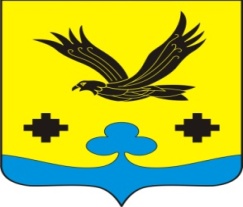 АдминистрацияНикулинского сельского поселенияПорецкогорайонаЧувашской РеспубликиПОСТАНОВЛЕНИЕ20.05.2021 № 44с. Никулино    Чăваш РеспубликинПăрачкав районĕнНикулино ял поселенийĕнадминистрацийĕЙЫШĂНУ     20.05.2021 № 44Никулино салиНаименованиеПрограммыПожарная безопасность населения Никулинского сельского поселения Порецкого района Чувашской Республики на период 2021-2023 г.г.ЗаказчикПрограммыАдминистрация Никулинского сельского поселенияОсновной разработчик ПрограммыАдминистрация Никулинского сельского поселенияЦели и задачи ПрограммыОбеспечение необходимых условий для укрепления пожарной  безопасности, защита жизни и здоровья граждан в границах Никулинского сельского поселения от пожаров и чрезвычайных ситуацийСроки реализацииПрограммыс 01.01.2021 года по 31.12.2023 годаПеречень основных мероприятий ПрограммыСовершенствование мероприятий противопожарной пропаганды, предупреждение пожаров, совершенствование организации предупреждения и тушения пожаров, применение своевременных средств противопожарной  защитыИсполнитель ПрограммыАдминистрация Никулинского сельского поселенияОбъемы и источники финансирования ПрограммыБюджет  Никулинского сельского поселенияОжидаемые конечные результаты реализации ПрограммыУкрепление пожарной безопасности на территории Никулинского сельского поселения, усиление противопожарной защиты населенных пунктов, уменьшение количества гибели людей и получивших травмы при пожарах, относительное сокращение потерь от пожаров, снижение количества пожаровОрганизация контроляГлава Никулинского сельского поселения№ п/пНаименование мероприятияОриентировочная стоимость работ, тыс. руб.Ориентировочная стоимость работ, тыс. руб.Ориентировочная стоимость работ, тыс. руб.Ориентировочная стоимость работ, тыс. руб.Исполнительмероприятия№ п/пНаименование мероприятияВсего 2021-2023г.В том числе по годамВ том числе по годамВ том числе по годамИсполнительмероприятия№ п/пНаименование мероприятияВсего 2021-2023г.202120222023Исполнительмероприятия1Выпуск листовок, буклетов, установка плакатов, растяжек на улицах, пропагандирующих соблюдение мер пожарной безопасности0,60,20,20,2Администрация Никулинского сельского поселения 2Обучение личного состава органов местного самоуправления2,0-2,0Администрация Никулинского сельского поселения 3Приобретение средств для пожаротушения (ледоруб)3,03,0--Администрация Никулинского сельского поселения4Зимнее содержание дорог и проездов  для обеспечения пожарной безопасности156,352,352,052,0Организация или лицо, определенное по итогам размещения муниципального заказа на зимнее содержание дорог и дорожных сооружений5Ремонт и содержание пожарных  водоемов----Администрация Никулинского сельского поселения6Перезарядка (переосвидетельствование) и приобретение огнетушителей3,0--3,0Администрация Никулинского сельского поселения7Обеспечение деятельности добровольной пожарной охраны----Администрация Никулинского сельского поселения8Проверка внутридомового газового оборудования----ООО «Чувашсетьгаз»ИТОГО:ИТОГО:164,955,552,257,2